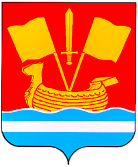 АДМИНИСТРАЦИЯ КИРОВСКОГО МУНИЦИПАЛЬНОГО РАЙОНА ЛЕНИНГРАДСКОЙ ОБЛАСТИП О С Т А Н О В Л Е Н И Еот_______________________№________Об утверждении Административного регламентапо предоставлению муниципальной услуги«Постановка граждан, имеющих трех и более детей, на учет в качестве лиц, имеющих право на предоставление на территории Ленинградской области земельного участка, находящегося в муниципальной собственности (государственная собственность на который не разграничена), в собственность бесплатно»	В соответствии с Федеральным законом от 27.07.2010 № 210-ФЗ «Об организации предоставления государственных и муниципальных услуг», учитывая решение заседания комиссии по повышению качества и доступности предоставления государственных и муниципальных услуг в Ленинградской области от 29.06.2023, на основании одобренного Комитетом экономического развития и инвестиционной деятельности администрации Ленинградской области типового административного регламента предоставления муниципальной услуги «Постановка граждан, имеющих трех и более детей, на учет в качестве лиц, имеющих право на предоставление на территории Ленинградской области земельного участка, находящегося в муниципальной собственности (государственная собственность на который не разграничена), в собственность бесплатно»:1. Утвердить Административный регламент по предоставлению муниципальной услуги «Постановка граждан, имеющих трех и более детей, на учет в качестве лиц, имеющих право на предоставление на территории Ленинградской области земельного участка, находящегося в муниципальной собственности (государственная собственность на который не разграничена), в собственность бесплатно», согласно приложению.	2. Признать утратившим силу постановление администрации Кировского муниципального района Ленинградской области от 16 января  2023 г. № 20 «Об утверждении Административного регламента по предоставлению муниципальной услуги «Постановка граждан, имеющих трех и более детей, на учет в качестве лиц, имеющих право на предоставление на территории Ленинградской области земельного участка, находящегося в муниципальной собственности (государственная собственность на который не разграничена), в собственность бесплатно». 3. Настоящее постановление вступает в силу после официального опубликования в средстве массовой информации газете «Ладога» и подлежит размещению на сайте администрации Кировского муниципального района Ленинградской области в сети «Интернет».4. Контроль за исполнением настоящего постановления возложить на заместителя главы администрации по земельным и имущественным вопросам.Первый заместительглавы администрации						С.А. ЕльчаниновРазослано: дело, ГБУ ЛО «МФЦ», ОМБ и МУ, Кировская городская прокуратура, КУМИ-3							            УТВЕРЖДЕН                                                              постановлением администрации                                                              Кировского муниципального района                                                            Ленинградской области                                                                        от ____________ 2023 г.   № ______                                                            (приложение)АДМИНИСТРАТИВНЫЙ РЕГЛАМЕНТпо предоставлению муниципальной услуги «Постановка граждан, имеющих трех и более детей, на учет в качестве лиц, имеющих право на предоставление на территории Ленинградской области земельного участка, находящегося в муниципальной собственности (государственная собственность на который не разграничена), в собственность бесплатно»(сокращенное наименование:  «Постановка граждан, имеющих трех и более детей, на учет в качестве лиц, имеющих право на предоставление земельного участка в собственность бесплатно»)(далее – муниципальная услуга, Административный регламент)1. Общие положения1.1. Административный регламент устанавливает порядок и стандарт предоставления муниципальной услуги.1.2. Заявителями, имеющими право на получение муниципальной услуги (далее – заявитель), являются:- граждане Российской Федерации, состоящие в зарегистрированном браке (в том числе с лицом, не имеющим гражданства Российской Федерации), имеющие трех и более детей (далее также - многодетная семья), (в том числе усыновленных, находящихся под опекой или попечительством, в том числе по договору о приемной семье, пасынков и падчериц) в возрасте до 18 лет и (или) в возрасте до 23 лет, обучающихся в образовательных организациях по очной форме обучения, либо гражданин Российской Федерации, не состоящий в зарегистрированном браке, имеющий трех и более детей (в том числе усыновленных, находящихся под опекой или попечительством, в том числе по договору о приемной семье) в возрасте до 18 лет и (или) в возрасте до 23 лет, обучающихся в образовательных организациях по очной форме обучения, совместно проживающих с родителями (иными законными представителями не менее трех лет подряд, предшествующих дню подачи заявления о постановке на учет в качестве лица, имеющего право на предоставление земельного участка в собственность бесплатно) либо с одним из них (далее - заявитель), при одновременном соблюдении следующих условий (требований):1) хотя бы один из родителей (иных законных представителей) в составе многодетной семьи постоянно проживает на территории Ленинградской области не менее пяти лет, предшествующих дню подачи заявления о бесплатном предоставлении земельного участка;2) ранее членам многодетной семьи не предоставлялся в собственность бесплатно земельный участок, находящийся в федеральной собственности, собственности субъекта Российской Федерации, муниципальной собственности, или земельный участок, государственная собственность на который не разграничена, для индивидуального жилищного строительства, ведения личного подсобного хозяйства в границах населенного пункта с правом возведения жилого дома или ведения садоводства для собственных нужд. Указанное условие (требование) не распространяется на граждан, ставших собственниками таких земельных участков до достижения ими возраста 18 лет и (или) в период обучения в образовательных организациях по очной форме обучения до достижения ими возраста 23 лет.Представлять интересы заявителя могут:-	уполномоченные представители, наделенные соответствующими полномочиями в порядке, установленном законодательством Российской Федерации.1.2.1. Заявитель ставится на учет в качестве лица, имеющего право на предоставление на территории Ленинградской области в собственность бесплатно земельного участка из состава земель населенных пунктов, находящегося в муниципальной собственности (государственная собственность на который не разграничена), с одним из следующих  видов  разрешенного  использования:1) для индивидуального жилищного строительства;2) для ведения личного подсобного хозяйства (с правом возведения жилого дома);3)  для ведения садоводства для собственных нужд.Примечание: земельный участок, находящийся в муниципальной собственности (государственная собственность на который не разграничена), для ведения садоводства для собственных нужд предоставляется также из состава земель сельскохозяйственного назначения.1.3. Информация о месте нахождения органа местного самоуправления, в лице администрации Кировского муниципального района Ленинградской области (далее – ОМСУ, Администрация), предоставляющего муниципальную услугу, организаций, участвующих в предоставлении муниципальной услуги и не являющихся многофункциональными центрами предоставления государственных и муниципальных услуг (далее – Организации), графиках работы, контактных телефонах и т.д. (далее – сведения информационного характера) размещаются:на стендах в местах предоставления муниципальной услуги и услуг, которые являются необходимыми и обязательными для предоставления муниципальной услуги;на сайте Администрации;на сайте Государственного бюджетного учреждения Ленинградской области «Многофункциональный центр предоставления государственных и муниципальных услуг» (далее – ГБУ ЛО «МФЦ», МФЦ): http://mfc47.ru/; на Портале государственных и муниципальных услуг (функций) Ленинградской области (далее – ПГУ ЛО)/на Едином портале государственных услуг (далее - ЕПГУ): www.gu.lenobl.ru/www.gosuslugi.ru; в государственной информационной системе «Реестр государственных и муниципальных услуг (функций) Ленинградской области» (далее – Реестр).2. Стандарт предоставления муниципальной услуги2.1. Полное наименование муниципальной услуги:«Постановка граждан, имеющих трех и более детей, на учет в качестве лиц, имеющих право на предоставление на территории Ленинградской области земельного участка, находящегося в муниципальной собственности (государственная собственность на который не разграничена), в собственность бесплатно».Сокращенное наименование муниципальной услуги:«Постановка граждан, имеющих трех и более детей, на учет в качестве лиц, имеющих право на предоставление земельного участка в собственность бесплатно».2.2. Муниципальную услугу предоставляет: Администрация, посредством органа, ответственного за предоставление муниципальной услуги – Комитет по управлению муниципальным имуществом администрации Кировского муниципального района Ленинградской области (далее – КУМИ). В предоставлении муниципальной услуги участвуют:- Государственное бюджетное учреждение Ленинградской области «Многофункциональный центр предоставления государственных и муниципальных услуг» - ГБУ ЛО «МФЦ»;- Управление Федеральной службы государственной регистрации, кадастра и картографии по Ленинградской области.  Заявление на получение муниципальной услуги с комплектом документов принимается:1) при личной явке:в Администрации;в филиалах, отделах, удаленных рабочих местах ГБУ ЛО «МФЦ» (при наличии соглашения);2) без личной явки:в электронной форме через личный кабинет заявителя на ПГУ ЛО/ЕПГУ (при технической реализации).Заявитель имеет право записаться на прием для подачи заявления о предоставлении муниципальной услуги следующими способами:1) посредством ПГУ ЛО/ЕПГУ – в Администрацию, в МФЦ (при технической реализации);2) посредством сайта ОМСУ, МФЦ (при технической реализации) - в Администрацию, МФЦ;3) по телефону - в Администрацию, МФЦ.Для записи заявитель выбирает любую свободную для приема дату и время в пределах установленного в Администрации или МФЦ графика приема заявителей.2.2.1. В целях предоставления муниципальной услуги установление личности заявителя может осуществляться в ходе личного приема посредством предъявления паспорта гражданина Российской Федерации либо иного документа, удостоверяющего личность, в соответствии с законодательством Российской Федерации или посредством идентификации и аутентификации в МФЦ с использованием информационных технологий, систем, указанных в частях 10 и 11 статьи 7 Федерального закона от 27.07.2010 № 210-ФЗ «Об организации предоставления государственных и муниципальных услуг».2.2.2. При предоставлении муниципальной услуги в электронной форме идентификация и аутентификация могут осуществляться посредством:1) единой системы идентификации и аутентификации или иных государственных информационных систем, если такие государственные информационные системы в установленном Правительством Российской Федерации порядке обеспечивают взаимодействие с единой системой идентификации и аутентификации, при условии совпадения сведений о физическом лице в указанных информационных системах;2) единой системы идентификации и аутентификации и единой информационной системы персональных данных, обеспечивающей обработку, включая сбор и хранение, биометрических персональных данных, их проверку и передачу информации о степени их соответствия предоставленным биометрическим персональным данным физического лица.2.3. Результатом предоставления муниципальной услуги является:- решение о постановке на учет в качестве лица, имеющего право на предоставление земельного участка в собственность бесплатно (Приложение № 2 к Административному регламенту); - решение об отказе в предоставлении муниципальной услуги (Приложение № 3 к Административному регламенту).2.3.1. Результат предоставления муниципальной услуги предоставляется (в соответствии со способом, указанным заявителем при подаче заявления и документов):1) при личной явке:в Администрации;в филиалах, отделах, удаленных рабочих местах ГБУ ЛО «МФЦ»;2) без личной явки:в электронной форме через личный кабинет заявителя на ПГУ ЛО/ЕПГУ (при технической реализации);почтовым отправлением заявителю.2.4. Срок предоставления муниципальной услуги составляет не более 10 рабочих дней со дня поступления в Администрацию заявления о постановке на учет в качестве лица, имеющего право на предоставление земельного участка в собственность бесплатно (далее – заявление).2.5. Правовые основания для предоставления муниципальной услуги:- Гражданский кодекс Российской Федерации;- Жилищный кодекс Российской Федерации;- Земельный кодекс Российской Федерации;- Федеральный     закон   от   25.10.2001   № 137-ФЗ  «О  введении в действие Земельного кодекса Российской Федерации»;- Федеральный закон от 24.07.2007 № 221-ФЗ «О кадастровой деятельности»;- Областной закон Ленинградской области от 17.07.2018 № 75-оз «О бесплатном предоставлении гражданам, имеющим трех и более детей, земельных участков в собственность на территории Ленинградской области и о внесении изменений в областной закон «О бесплатном предоставлении отдельным категориям граждан земельных участков для индивидуального жилищного строительства на территории Ленинградской области»;- Постановление Правительства Ленинградской области от 29.12.2018 № 526 «Об утверждении перечня документов и порядка их представления для постановки на учет в качестве лица, имеющего право на предоставление земельного участка в собственность бесплатно на территории Ленинградской области, для граждан, имеющих трех и более детей, и о внесении изменений в постановление Правительства Ленинградской области от 24.02.2016 № 37 «О порядке представления документов для постановки на учет в качестве лица, имеющего право на предоставление земельного участка в собственность бесплатно на территории Ленинградской области»;- нормативные правовые акты Администрации.2.6. Исчерпывающий перечень документов, необходимых в соответствии с законодательными или иными нормативными правовыми актами для предоставления муниципальной услуги, подлежащих представлению заявителем:1) заявление о постановке на учет в качестве лица, имеющего право на предоставление земельного участка в собственность бесплатно (Приложение № 1 к Административному регламенту); 2) паспорт либо иной документ, удостоверяющий личность заявителя, в соответствии с законодательством Российской Федерации;3) свидетельство об усыновлении либо решение суда об усыновлении (за исключением случаев, если в свидетельстве о рождении ребенка усыновитель (усыновители) указан (указаны) в качестве родителя (родителей);4) документы, подтверждающие факт обучения детей в возрасте до 23 лет в образовательных организациях по очной форме обучения (при реализации технической возможности в рамках межведомственного электронного взаимодействия сведения будут запрашиваться у соответствующих органов, имеющих эти сведения);5) действующий договор (договоры) об осуществлении опеки или попечительства, в том числе договор о приемной семье, заключенный (заключенные) в соответствии с действующим законодательством;6) документы, подтверждающие факт совместного проживания детей с законными представителями не менее трех лет подряд, предшествующих дню подачи заявления о постановке на учет в качестве лица, имеющего право на предоставление земельного участка в собственность бесплатно.Данный факт могут подтверждать: - документы, перечисленные в подпунктах 3, 5 пункта 2.6 Административного регламента;- в случае если родители находятся в разводе: решение суда, либо нотариально заверенное соглашение о том, с кем из родителей будет проживать ребенок);7) документы, содержащие сведения о составе семьи:решение суда о признании членом семьи (с отметкой суда о дате вступления в законную силу), решение суда об установлении факта иждивения (с отметкой суда о дате вступления в законную силу), решение об усыновлении (удочерении), договор о приемной семье, действующий на дату подачи заявления (в отношении детей, переданных на воспитание в приемную семью);8) документ, оформленный в соответствии с действующим законодательством, подтверждающий наличие у представителя права действовать от лица заявителя и определяющий условия и границы реализации права представителя на получение муниципальной услуги, если с заявлением обращается представитель заявителя; Представитель заявителя из числа уполномоченных лиц дополнительно представляет документ, удостоверяющий личность.9) согласие на обработку персональных данных заявителя и всех совершеннолетних членов семьи.2.6.1. В заявлении указываются все члены многодетной семьи, основание предоставления заявителю земельного участка в собственность бесплатно, а также вид разрешенного использования испрашиваемого земельного участка в соответствии с п. 1.2.1 Административного регламента.2.7. Исчерпывающий перечень документов (сведений), необходимых в соответствии с законодательными или иными нормативными правовыми актами для предоставления муниципальной услуги, находящихся в распоряжении государственных органов, органов местного самоуправления и подведомственных им организаций (за исключением организаций, оказывающих услуги, необходимые и обязательные для предоставления муниципальной услуги) и подлежащих представлению в рамках межведомственного информационного взаимодействия.КУМИ в рамках межведомственного информационного взаимодействия для предоставления муниципальной услуги запрашивает следующие документы (сведения):а) сведения о заключении брака с заявителем, сведения о рождении детей в возрасте до 18 лет  – запрашиваются из ЕГР ЗАГС;б) сведения о действительности (недействительности) паспорта гражданина Российской Федерации всех членов семьи заявителя – запрашиваются в органах внутренних дел Российской Федерации;в) сведения о составе семьи заявителя подтверждаются: сведениями из свидетельств о рождении детей в возрасте до 18 лет, а также сведениями из свидетельства о браке заявителя;г) документы (сведения), подтверждающие факт постоянного проживания заявителя на территории Ленинградской области не менее пяти лет, предшествующих моменту обращения с соответствующим заявлением. Указанные сведения могут быть получены в том числе посредством запроса: жилищного документа (аналог формы № 9) из модуля РГИС ЖКХ «Поквартирная карта Ленинградской области» (при наличии сведений); сведений о наличии либо отсутствии регистрации по месту жительства гражданина Российской Федерации в пределах Ленинградской области – в органах внутренних дел Российской Федерации,д) в случае если ребенок (дети) приемный(е), сведения, подтверждающие факт его (их) совместного проживания с законными представителями не менее трех лет подряд, предшествующих дню обращения с соответствующим заявлением, в том числе посредством запроса: сведений о наличии либо отсутствии регистрации по месту жительства гражданина Российской Федерации в пределах Ленинградской области;е) выписки из Единого государственного реестра недвижимости (далее - ЕГРН) о правах отдельного лица на имевшиеся (имеющиеся) у него объекты недвижимости в отношении заявителя и его супруга (супруги) (в случае, если заявитель состоит в зарегистрированном браке) либо уведомление органа, осуществляющего государственную регистрацию прав, об отсутствии в ЕГРН запрашиваемых сведений;ж) справка о постановке на учет в ОМСУ в качестве нуждающихся в жилых помещениях по основаниям, предусмотренным статьей 51 Жилищного кодекса Российской Федерации (запрашивается в случае необходимости подтверждения права заявителя на получение земельного участка в первоочередном порядке).Заявитель вправе представить документы, указанные в настоящем пункте, по собственной инициативе.2.7.1. При предоставлении муниципальной услуги запрещается требовать от заявителя:представления документов и информации или осуществления действий, представление или осуществление которых не предусмотрено нормативными правовыми актами, регулирующими отношения, возникающие в связи с предоставлением муниципальной услуги;представления документов и информации, которые в соответствии с нормативными правовыми актами Российской Федерации, нормативными правовыми актами субъектов Российской Федерации и муниципальными правовыми актами находятся в распоряжении государственных органов, предоставляющих государственную услугу, иных государственных органов, органов местного самоуправления и (или) подведомственных государственным органам и органам местного самоуправления организаций, участвующих в предоставлении государственных или муниципальных услуг, за исключением документов, указанных в части 6 статьи 7 Федерального закона от 27.07.2010 № 210-ФЗ «Об организации предоставления государственных и муниципальных услуг» (далее - Федеральный закон № 210-ФЗ);осуществления действий, в том числе согласований, необходимых для получения государственных и муниципальных услуг и связанных с обращением в иные государственные органы, органы местного самоуправления, организации, за исключением получения услуг и получения документов и информации, предоставляемых в результате предоставления таких услуг, включенных в перечни, указанные в части 1 статьи 9 Федерального закона № 210-ФЗ;представления документов и информации, отсутствие и(или) недостоверность которых не указывались при первоначальном отказе в приеме документов, необходимых для предоставления муниципальной услуги, либо в предоставлении муниципальной услуги, за исключением случаев, предусмотренных пунктом 4 части 1 статьи 7 Федерального закона № 210-ФЗ;предоставления на бумажном носителе документов и информации, электронные образы которых ранее были заверены в соответствии с пунктом 7.2 части 1 статьи 16 Федерального закона № 210-ФЗ, за исключением случаев, если нанесение отметок на такие документы либо их изъятие является необходимым условием предоставления государственной или муниципальной услуги, и иных случаев, установленных федеральными законами.2.7.2. При наступлении событий, являющихся основанием для предоставления муниципальной услуги, Администрация, вправе:1) проводить мероприятия, направленные на подготовку результатов предоставления муниципальных услуг, в том числе направлять межведомственные запросы, получать на них ответы, после чего уведомлять заявителя о возможности подать запрос о предоставлении соответствующей услуги для немедленного получения результата предоставления такой услуги;2) при условии наличия запроса заявителя о предоставлении муниципальных услуг, в отношении которых у заявителя могут появиться основания для их предоставления ему в будущем, проводить мероприятия, направленные на формирование результата предоставления соответствующей услуги, в том числе направлять межведомственные запросы, получать на них ответы, формировать результат предоставления соответствующей услуги, а также предоставлять его заявителю с использованием ЕПГУ/ПГУ ЛО и уведомлять заявителя о проведенных мероприятиях.2.8. Основания для приостановления предоставления муниципальной услуги.В случае непоступления в сроки, указанные в п.3.1.3.2 Административного регламента, ответа (ответов) на направленные Администрацией в рамках предоставления муниципальной услуги межведомственные запросы, принимается решение о приостановлении срока рассмотрения заявления о предоставлении муниципальной услуги с направлением принятого решения заявителю (Приложение 4 к Административному регламенту). Срок рассмотрения заявления о предоставлении муниципальной услуги приостанавливается до дня поступления в Администрацию ответа (ответов) на межведомственные запросы, но не более чем на 10 рабочих дней.2.9. Основания для отказа в приеме документов, необходимых для предоставления государственной услуги:1) заявление о предоставлении муниципальной услуги подано лицом, не уполномоченным на осуществление таких действий; 2) заявление на предоставление муниципальной услуги оформлено не в соответствии с п. 2.6 Административного регламента;3) представление заявителем неполного комплекта документов, необходимых в соответствии с п. 2.6 Административного регламента для оказания муниципальной услуги;4) представленные заявителем документы не соответствуют требованиям, установленным п. 2.6 Административного регламента.2.10. Исчерпывающий перечень оснований для отказа в предоставлении муниципальной услуги.Отсутствие права на предоставление государственной услуги:1) отсутствие права на бесплатное предоставление в собственность земельного участка;Представление неполного комплекта документов, необходимых в соответствии с законодательными или иными нормативными правовыми актами для оказания услуги, подлежащих представлению заявителем.2) непредставление или представление в неполном объеме документов, определенных п. 2.6 Административного регламента;Представленные заявителем документы недействительны/указанные в заявлении сведения недостоверны.3) наличие в представленных документах недостоверных сведений;Заявление подано лицом, не уполномоченным на осуществление таких действий.4) подача заявления лицом, не уполномоченным на осуществление таких действий.2.11. Муниципальная услуга предоставляется Администрацией бесплатно.2.12. Максимальный срок ожидания в очереди при подаче заявления о предоставлении муниципальной услуги и при получении результата предоставления муниципальной услуги составляет не более 15 минут.2.13. Срок регистрации заявления о предоставлении муниципальной услуги составляет в Администрации:при личном обращении заявителя - в день поступления заявления в Администрацию;при направлении заявления почтовой связью в Администрацию - в день поступления заявления в Администрацию;при направлении запроса на бумажном носителе из МФЦ в Администрацию (при наличии соглашения) - в день поступления запроса в Администрацию;при направлении запроса в форме электронного документа посредством ЕПГУ или ПГУ ЛО (при наличии технической возможности) - в день поступления заявления на ЕПГУ или ПГУ ЛО или на следующий рабочий день (в случае направления документов в нерабочее время, в выходные, праздничные дни).2.14. Требования к помещениям, в которых предоставляется муниципальная услуга, к залу ожидания, местам для заполнения заявления о предоставлении муниципальной услуги, информационным стендам с образцами их заполнения и перечнем документов, необходимых для предоставления муниципальной услуги.2.14.1. Предоставление муниципальной услуги осуществляется в специально выделенных для этих целей помещениях Администрации и в МФЦ.2.14.2. Наличие на территории, прилегающей к зданию, не менее 10 процентов мест (но не менее одного места) для парковки специальных автотранспортных средств инвалидов, которые не должны занимать иные транспортные средства. Инвалиды пользуются местами для парковки специальных транспортных средств бесплатно. На территории, прилегающей к зданию, в котором размещен МФЦ, располагается бесплатная парковка для автомобильного транспорта посетителей, в том числе предусматривающая места для специальных автотранспортных средств инвалидов.2.14.3. Помещения размещаются преимущественно на нижних, предпочтительнее на первых, этажах здания с предоставлением доступа в помещение инвалидам.2.14.4. Здание (помещение) оборудуется информационной табличкой (вывеской), содержащей полное наименование Администрации, а также информацию о режиме ее работы.2.14.5. Вход в здание (помещение) и выход из него оборудуются лестницами с поручнями и пандусами для передвижения детских и инвалидных колясок.2.14.6. В помещении организуется бесплатный туалет для посетителей, в том числе туалет, предназначенный для инвалидов.2.14.7. При необходимости работником Администрации, работником МФЦ инвалиду оказывается помощь в преодолении барьеров при получении муниципальной услуги в интересах заявителей.2.14.8. Вход в помещение и места ожидания оборудуются кнопками, а также содержат информацию о контактных номерах телефонов вызова работника для сопровождения инвалида.2.14.9. Дублирование необходимой для инвалидов звуковой и зрительной информации, а также надписей, знаков и иной текстовой и графической информации знаками, выполненными рельефно-точечным шрифтом Брайля, допуск сурдопереводчика и тифлосурдопереводчика.2.14.10. Оборудование мест повышенного удобства с дополнительным местом для собаки-проводника и устройств для передвижения инвалида (костылей, ходунков).2.14.11. Характеристики помещений приема и выдачи документов в части объемно-планировочных и конструктивных решений, освещения, пожарной безопасности, инженерного оборудования должны соответствовать требованиям нормативных документов, действующих на территории Российской Федерации.2.14.12. Помещения приема и выдачи документов должны предусматривать места для ожидания, информирования и приема заявителей.2.14.13. Места ожидания и места для информирования оборудуются стульями (кресельными секциями, скамьями) и столами (стойками) для оформления документов с размещением на них бланков документов, необходимых для получения муниципальной услуги, канцелярскими принадлежностями, а также информационными стендами, содержащими актуальную и исчерпывающую информацию, необходимую для получения муниципальной услуги, и информацию о часах приема заявлений.2.14.14. Места для проведения личного приема заявителей оборудуются столами, стульями, обеспечиваются канцелярскими принадлежностями для написания письменных обращений.2.15. Показатели доступности и качества муниципальной услуги.2.15.1. Показатели доступности муниципальной услуги (общие, применимые в отношении всех заявителей):1) транспортная доступность к месту предоставления муниципальной услуги;2) наличие указателей, обеспечивающих беспрепятственный доступ к помещениям, в которых предоставляется муниципальная услуга;3) возможность получения полной и достоверной информации о муниципальной услуге в Администрации, МФЦ, по телефону, на официальном сайте органа, предоставляющего муниципальную услугу, посредством ЕПГУ либо ПГУ ЛО;4) предоставление муниципальной услуги любым доступным способом, предусмотренным действующим законодательством;5) обеспечение для заявителя возможности получения информации о ходе и результате предоставления государственной услуги с использованием ЕПГУ и (или) ПГУ ЛО (если услуга предоставляется посредством ЕПГУ и (или) ПГУ ЛО)6) возможность получения государственной услуги по экстерриториальному принципу.2.15.2. Показатели доступности муниципальной услуги (специальные, применимые в отношении инвалидов):1) наличие инфраструктуры, указанной в п. 2.14 Административного регламента;2) исполнение требований доступности услуг для инвалидов;3) обеспечение беспрепятственного доступа инвалидов к помещениям, в которых предоставляется муниципальная услуга.2.15.3. Показатели качества муниципальной услуги:1) соблюдение срока предоставления муниципальной услуги;2) соблюдение времени ожидания в очереди при подаче заявления и получении результата;3) осуществление не более одного обращения заявителя к должностным лицам Администрации или работникам МФЦ при подаче документов на получение муниципальной услуги и не более одного обращения при получении результата в Администрацию или в МФЦ;4) отсутствие жалоб на действия или бездействие должностных лиц Администрации, поданных в установленном порядке.2.15.4. После получения результата муниципальной услуги, предоставление которой осуществлялось в электронной форме через ЕПГУ или ПГУ ЛО либо посредством МФЦ, заявителю обеспечивается возможность оценки качества оказания муниципальной услуги.2.16. Получение услуг, которые являются необходимыми и обязательными для предоставления муниципальной услуги, не требуется.Согласований, необходимых для получения муниципальной услуги, не требуется.2.17. Иные требования, в том числе учитывающие особенности предоставления муниципальной услуги по экстерриториальному принципу (в случае если муниципальная услуга предоставляется по экстерриториальному принципу) и особенности предоставления муниципальной услуги в электронной форме.2.17.1. Предоставление услуги по экстерриториальному принципу не предусмотрено.2.17.2. Предоставление муниципальной услуги в электронной форме осуществляется при технической реализации услуги посредством ПГУ ЛО и/или ЕПГУ.3. Состав, последовательность и сроки выполненияадминистративных процедур, требования к порядку ихвыполнения, в том числе особенности выполненияадминистративных процедур в электронной форме, а такжеособенности выполнения административных процедурв многофункциональных центрах3.1. Состав, последовательность и сроки выполнения административных процедур, требования к порядку их выполнения.3.1.1. Предоставление муниципальной услуги включает в себя следующие административные процедуры:1) прием и регистрация заявления и документов о предоставлении муниципальной услуги – не более 1 рабочего дня;2) рассмотрение заявления и документов об оказании муниципальной услуги – не более 7 рабочих дней;3) принятие решения о предоставлении или об отказе в предоставлении муниципальной услуги – не более 1 рабочего дня; 4) выдача результата предоставления муниципальной услуги – не более 1 рабочего дня.3.1.2. Прием и регистрация заявления и документов о предоставлении муниципальной услуги.3.1.2.1. Основание для начала административной процедуры: поступление в Администрацию заявления и документов, предусмотренных п. 2.6 Административного регламента.3.1.2.2. Содержание административного действия, продолжительность и (или) максимальный срок его выполнения: работник отдела  делопроизводства Администрации, принимает представленные (направленные) заявителем заявление и документы, и в случае отсутствия установленных пунктом 2.9 Административного регламента оснований для отказа в приеме регистрирует их  в соответствии с правилами делопроизводства, установленными в Администрации в течение 1 рабочего дня.3.1.2.2.1. При наличии оснований для отказа в приеме документов, установленных пунктом 2.9 Административного регламента, работник отдела делопроизводства Администрации, ответственный за делопроизводство, в тот же день с помощью указанных в заявлении средств связи направляет заявителю уведомление об отказе в приеме документов, с указанием оснований такого отказа и возвращает заявление и приложенные документы заявителю, а также вносит соответствующую информацию в АИС «Межвед ЛО» (Приложение 5 к Административному регламенту).3.1.2.3. Лицо, ответственное за выполнение административной процедуры: работник отдела делопроизводства Администрации, ответственный за обработку входящих документов.3.1.2.4. Критерии принятия решения: наличие (отсутствие) оснований для отказа в приеме документов, необходимых для предоставления муниципальной услуги, установленных пунктом 2.9 Административного регламента.3.1.2.5. Результат выполнения административной процедуры:- регистрация заявления о предоставлении муниципальной услуги и прилагаемых к нему документов;- отказ в приеме заявления о предоставлении муниципальной услуги.3.1.3. Рассмотрение заявления и документов о предоставлении муниципальной услуги.3.1.3.1. Основание для начала административной процедуры: поступление зарегистрированного заявления и прилагаемых к нему документов специалисту КУМИ, ответственному за формирование проекта решения.3.1.3.2. Содержание административного действия (административных действий), продолжительность и (или) максимальный срок его (их) выполнения:1 действие: проверка документов на комплектность и достоверность, проверка сведений, содержащихся в представленных заявлении и документах, в целях оценки их соответствия требованиям и условиям на получение муниципальной услуги, в том числе первичная проверка факта наличия постоянной регистрации на территории Ленинградской области заявителей общим сроком не менее пяти лет на дату подачи заявления о предоставлении муниципальной услуги (включая получение сведений из модуля РГИС ЖКХ ПКЛО или из свидетельства о регистрации по месту жительства по форме № 8).2 действие: формирование, направление межведомственного запроса (межведомственных запросов) (в случае непредставления заявителем документов, установленных пунктом 2.7 Административного регламента) в электронной форме с использованием системы межведомственного электронного взаимодействия. Срок подготовки и направления ответа на межведомственный запрос: в электронной форме с использованием системы межведомственного электронного взаимодействия - не более 48 часов, при осуществлении межведомственного информационного взаимодействия на бумажном носителе - не более 5 рабочих дней со дня его поступления в орган или организацию, предоставляющие документ и информацию;3 действие: подготовка и представление проекта решения, а также заявления и документов должностному лицу Администрации, ответственному за принятие и подписание соответствующего решения, в течение не более 7 рабочих дней со дня окончания первой административной процедуры.3.1.3.3. Лицо, ответственное за выполнение административной процедуры: специалист КУМИ, ответственный за рассмотрение и подготовку проекта решения.3.1.3.4. Критерии принятия решения: соответствие/несоответствие заявления и документов требованиям пункта 2.10 Административного регламента.  3.1.3.5. Результат выполнения административной процедуры: - подготовка проекта решения о постановке на учет в качестве лица, имеющего право на предоставление земельного участка в собственность бесплатно; - подготовка проекта решения об отказе в предоставлении муниципальной услуги.3.1.4. Принятие решения о предоставлении муниципальной услуги или об отказе в предоставлении муниципальной услуги.3.1.4.1. Основание для начала административной процедуры: представление специалистом КУМИ, ответственным за формирование проекта решения заявления и документов, а также проекта решения должностному лицу Администрации, ответственному за принятие и подписание соответствующего решения.3.1.4.2. Содержание административного действия (административных действий), продолжительность и (или) максимальный срок его (их) выполнения: рассмотрение, заявления и документов, а также проекта решения должностным лицом Администрации, ответственным за принятие и подписание соответствующего решения, в течение не более 1 рабочего дня со дня окончания второй административной процедуры.3.1.4.3. Лицо ответственное за выполнение административной процедуры: должностное лицо Администрации, ответственное за принятие и подписание соответствующего решения.3.1.4.4. Критерии принятия решения: наличие/отсутствие у заявителя права на получение муниципальной услуги.3.1.4.5. Результат выполнения административной процедуры:- подписание решения о постановке на учет в качестве лица, имеющего право на предоставление земельного участка в собственность бесплатно; - подписание решения об отказе в предоставлении муниципальной услуги.3.1.5. Выдача результата предоставления муниципальной услуги.3.1.5.1. Основание для начала административной процедуры: подписание соответствующего решения, являющегося результатом предоставления муниципальной услуги.3.1.5.2. Содержание административного действия, продолжительность и (или) максимальный срок его выполнения: регистрация и направление результата предоставления муниципальной услуги способом, указанным в заявлении, в течение 1 рабочего дня.3.1.5.3. Лицо, ответственное за выполнение административной процедуры: работник отдела делопроизводства Администрации.3.1.5.4. Результат выполнения административной процедуры: направление заявителю результата предоставления муниципальной услуги способом, указанным в заявлении.3.1.6. Независимо от выбранного заявителем способа направления результата предоставления муниципальной услуги, дополнительно, в течение 5 рабочих дней со дня принятия решения о предоставлении муниципальной услуги или об отказе в предоставлении муниципальной услуги, заказным письмом с уведомлением о вручении, заявителю направляется извещение о постановке на учет с указанием номера очередности или извещение об отказе в постановке на учет.3.2. Особенности выполнения административных процедур в электронной форме.3.2.1. Предоставление муниципальной услуги на ЕПГУ и ПГУ ЛО осуществляется в соответствии с Федеральным законом № 210-ФЗ, Федеральным законом от 27.07.2006 № 149-ФЗ «Об информации, информационных технологиях и о защите информации», постановлением Правительства Российской Федерации от 25.06.2012 № 634 «О видах электронной подписи, использование которых допускается при обращении за получением государственных и муниципальных услуг».3.2.2. Для получения муниципальной услуги через ЕПГУ или через ПГУ ЛО заявителю необходимо предварительно пройти процесс регистрации в Единой системе идентификации и аутентификации (далее - ЕСИА).3.2.3. Муниципальная услуга может быть получена через ПГУ ЛО либо через ЕПГУ следующим способом: без личной явки на прием в Администрацию.3.2.4. Для подачи заявления через ЕПГУ или через ПГУ ЛО заявитель должен выполнить следующие действия:- пройти идентификацию и аутентификацию в ЕСИА;- в личном кабинете на ЕПГУ или на ПГУ ЛО заполнить в электронной форме заявление на оказание муниципальной услуги;- приложить к заявлению электронные документы и направить пакет электронных документов в Администрацию посредством функционала ЕПГУ или ПГУ ЛО.3.2.5. В результате направления пакета электронных документов посредством ПГУ ЛО либо через ЕПГУ, АИС «Межвед ЛО» производится автоматическая регистрация поступившего пакета электронных документов и присвоение пакету уникального номера дела. Номер дела доступен заявителю в личном кабинете ПГУ ЛО и(или) ЕПГУ.3.2.6. При предоставлении муниципальной услуги через ПГУ ЛО либо через ЕПГУ, должностное лицо Администрации выполняет следующие действия:специалист КУМИ:- формирует проект решения на основании документов, поступивших через ПГУ ЛО либо через ЕПГУ, а также документов (сведений), поступивших посредством межведомственного взаимодействия, и передает должностному лицу, наделенному функциями по принятию решения;- после рассмотрения документов и принятия решения о предоставлении муниципальной услуги (отказе в предоставлении муниципальной услуги) заполняет предусмотренные в АИС «Межвед ЛО» формы о принятом решении и переводит дело в архив АИС «Межвед ЛО»;- направляет электронный документ, подписанный усиленной квалифицированной электронной подписью должностного лица, принявшего решение, в личный кабинет ПГУ ЛО или ЕПГУ;специалист отдела делопроизводства:- уведомляет заявителя о принятом решении с помощью указанных в заявлении средств связи, затем направляет документ способом, указанным в заявлении. 3.2.7. В случае поступления всех документов, указанных в пункте 2.6 настоящего административного регламента, в форме электронных документов (электронных образов документов), днем обращения за предоставлением муниципальной услуги считается дата регистрации приема документов на ПГУ ЛО или ЕПГУ.Информирование заявителя о ходе и результате предоставления муниципальной услуги осуществляется в электронной форме через личный кабинет заявителя, расположенный на ПГУ ЛО либо на ЕПГУ.3.2.8. Администрация при поступлении документов от заявителя посредством ПГУ ЛО или ЕПГУ по требованию заявителя направляет результат предоставления муниципальной услуги в форме электронного документа, подписанного усиленной квалифицированной электронной подписью должностного лица, принявшего решение (в этом случае заявитель при подаче заявления на предоставление муниципальной услуги отмечает в соответствующем поле такую необходимость).Выдача (направление) электронных документов, являющихся результатом предоставления муниципальной услуги, заявителю осуществляется в день регистрации результата предоставления муниципальной услуги Администрацией.3.3. Порядок исправления допущенных опечаток и ошибок в выданных в результате предоставления муниципальной услуги документах.3.3.1. В случае если в выданных в результате предоставления муниципальной услуги документах допущены опечатки и ошибки, то заявитель вправе представить в Администрацию непосредственно, направить почтовым отправлением, посредством ЕПГУ подписанное заявителем, заверенное печатью заявителя (при наличии) или оформленное в форме электронного документа и подписанное усиленной квалифицированной электронной подписью заявление в произвольной форме о необходимости исправления допущенных опечаток и (или) ошибок с изложением сути допущенных опечаток и (или) ошибок и приложением копии документа, содержащего опечатки и (или) ошибки.3.3.2. В течение 3 рабочих дней со дня регистрации заявления об исправлении опечаток и (или) ошибок в выданных в результате предоставления государственной услуги документах ответственный специалист КУМИ устанавливает наличие опечатки (ошибки) и оформляет результат предоставления муниципальной услуги (документ) с исправленными опечатками (ошибками) или направляет заявителю уведомление с обоснованным отказом в оформлении документа с исправленными опечатками (ошибками). Результат предоставления муниципальной услуги (документ) специалист КУМИ направляет способом, указанным в заявлении о необходимости исправления допущенных опечаток и (или) ошибок.4. Формы контроля за исполнением Административного регламента4.1. Порядок осуществления текущего контроля за соблюдением и исполнением ответственными должностными лицами положений Административного регламента и иных нормативных правовых актов, устанавливающих требования к предоставлению муниципальной услуги, а также принятием решений ответственными лицами.Текущий контроль осуществляется ответственными работниками Администрации, КУМИ по каждой процедуре в соответствии с установленными Административным регламентом содержанием действий и сроками их осуществления, а также путем проведения заместителем главы Администрации, курирующим данное направление, председателем КУМИ, заместителем председателя КУМИ по земельным вопросам проверок исполнения положений Административного регламента, иных нормативных правовых актов.4.2. Порядок и периодичность осуществления плановых и внеплановых проверок полноты и качества предоставления муниципальной услуги.В целях осуществления контроля за полнотой и качеством предоставления муниципальной услуги проводятся плановые и внеплановые проверки.Плановые проверки предоставления муниципальной услуги проводятся не чаще одного раза в три года в соответствии с планом проведения проверок, утвержденным главой Администрации.При проверке могут рассматриваться все вопросы, связанные с предоставлением муниципальной услуги (комплексные проверки), или отдельный вопрос, связанный с предоставлением муниципальной услуги (тематические проверки).Внеплановые проверки предоставления муниципальной услуги проводятся по обращениям физических, юридических лиц, обращениям органов государственной власти, органов местного самоуправления, их должностных лиц, а также в целях проверки устранения нарушений, выявленных в ходе проведенной внеплановой проверки. Указанные обращения подлежат регистрации в день их поступления в системе электронного документооборота и делопроизводства Администрации.О проведении проверки издается правовой акт Администрации (распоряжение КУМИ) о проведении проверки исполнения Административного регламента по предоставлению муниципальной услуги.По результатам проведения проверки составляется акт, в котором должны быть указаны документально подтвержденные факты нарушений, выявленные в ходе проверки, или отсутствие таковых, а также выводы, содержащие оценку полноты и качества предоставления муниципальной услуги и предложения по устранению выявленных при проверке нарушений. При проведении внеплановой проверки в акте отражаются результаты проверки фактов, изложенных в обращении, а также выводы и предложения по устранению выявленных при проверке нарушений.По результатам рассмотрения обращений обратившемуся дается письменный ответ.4.3. Ответственность должностных лиц за решения и действия (бездействие), принимаемые (осуществляемые) в ходе предоставления муниципальной услуги.Должностные лица, уполномоченные на выполнение   административных действий, предусмотренных Административным регламентом, несут ответственность за соблюдение требований действующих нормативных правовых актов, в том числе за соблюдение сроков выполнения административных действий, полноту их совершения, соблюдение принципов поведения с заявителями, сохранность документов.Заместитель главы Администрации, курирующий данное направление несет персональную ответственность за обеспечение предоставления муниципальной услуги.Работники Администрации, работники КУМИ при предоставлении муниципальной услуги несут ответственность:- за неисполнение или ненадлежащее исполнение административных процедур при предоставлении муниципальной услуги;- за действия (бездействие), влекущие нарушение прав и законных интересов физических или юридических лиц, индивидуальных предпринимателей.Должностные лица, виновные в неисполнении или ненадлежащем исполнении требований Административного регламента, привлекаются к ответственности в порядке, установленном действующим законодательством РФ.5. Досудебный (внесудебный) порядок обжалования решенийи действий (бездействия) органа, предоставляющего муниципальную услугу, должностных лиц органа, предоставляющего муниципальную услугу, либо муниципальных служащих, многофункционального центра предоставления государственных и муниципальных услуг, работника многофункционального центра предоставления государственных и муниципальных услуг5.1. Заявители либо их представители имеют право на досудебное (внесудебное) обжалование решений и действий (бездействия), принятых (осуществляемых) в ходе предоставления муниципальной услуги.5.2. Предметом досудебного (внесудебного) обжалования заявителем решений и действий (бездействия) Администрации, КУМИ, должностного лица Администрации, КУМИ, либо муниципального служащего, многофункционального центра, работника многофункционального центра являются случаи:1) нарушение срока регистрации запроса заявителя о предоставлении муниципальной услуги, запроса, указанного в статье 15.1 Федерального закона от 27.07.2010 № 210-ФЗ;2) нарушение срока предоставления муниципальной услуги. В указанном случае досудебное (внесудебное) обжалование заявителем решений и действий (бездействия) многофункционального центра, работника многофункционального центра возможно в случае, если на многофункциональный центр, решения и действия (бездействие) которого обжалуются, возложена функция по предоставлению соответствующих муниципальных услуг в полном объеме в порядке, определенном частью 1.3 статьи 16 Федерального закона от 27.07.2010 № 210-ФЗ;3) требование у заявителя документов или информации либо осуществления действий, представление или осуществление которых не предусмотрено нормативными правовыми актами Российской Федерации, нормативными правовыми актами Ленинградской области, муниципальными правовыми актами для предоставления муниципальной услуги;4) отказ в приеме документов, представление которых предусмотрено нормативными правовыми актами Российской Федерации, нормативными правовыми актами Ленинградской области для предоставления муниципальной услуги, у заявителя;5) отказ в предоставлении муниципальной услуги, если основания отказа не предусмотрены федеральными законами и принятыми в соответствии с ними иными нормативными правовыми актами Российской Федерации, нормативными правовыми актами Ленинградской области. В указанном случае досудебное (внесудебное) обжалование заявителем решений и действий (бездействия) многофункционального центра, работника многофункционального центра возможно в случае, если на многофункциональный центр, решения и действия (бездействие) которого обжалуются, возложена функция по предоставлению соответствующих муниципальных услуг в полном объеме в порядке, определенном частью 1.3 статьи 16 Федерального закона от 27.07.2010 № 210-ФЗ;6) требование с заявителя при предоставлении муниципальной услуги платы, не предусмотренной нормативными правовыми актами Российской Федерации, нормативными правовыми актами Ленинградской области, муниципальными правовыми актами;7) отказ органа, предоставляющего муниципальную услугу, должностного лица органа, предоставляющего муниципальную услугу, многофункционального центра, работника многофункционального центра в исправлении допущенных ими опечаток и ошибок в выданных в результате предоставления муниципальной услуги документах либо нарушение установленного срока таких исправлений. В указанном случае досудебное (внесудебное) обжалование заявителем решений и действий (бездействия) многофункционального центра, работника многофункционального центра возможно в случае, если на многофункциональный центр, решения и действия (бездействие) которого обжалуются, возложена функция по предоставлению соответствующих государственных или муниципальных услуг в полном объеме в порядке, определенном частью 1.3 статьи 16 Федерального закона от 27.07.2010 № 210-ФЗ;8) нарушение срока или порядка выдачи документов по результатам предоставления муниципальной услуги;9) приостановление предоставления муниципальной услуги, если основания приостановления не предусмотрены федеральными законами и принятыми в соответствии с ними иными нормативными правовыми актами Российской Федерации, законами и иными нормативными правовыми актами Ленинградской области, муниципальными правовыми актами. В указанном случае досудебное (внесудебное) обжалование заявителем решений и действий (бездействия) многофункционального центра, работника многофункционального центра возможно в случае, если на многофункциональный центр, решения и действия (бездействие) которого обжалуются, возложена функция по предоставлению соответствующих государственных или муниципальных услуг в полном объеме в порядке, определенном частью 1.3 статьи 16 Федерального закона от 27.07.2010 № 210-ФЗ;10) требование у заявителя при предоставлении муниципальной услуги документов или информации, отсутствие и (или) недостоверность которых не указывались при первоначальном отказе в приеме документов, необходимых для предоставления муниципальной услуги, либо в предоставлении муниципальной услуги, за исключением случаев, предусмотренных пунктом 4 части 1 статьи 7 Федерального закона от 27.07.2010 № 210-ФЗ. В указанном случае досудебное (внесудебное) обжалование заявителем решений и действий (бездействия) многофункционального центра, работника многофункционального центра возможно в случае, если на многофункциональный центр, решения и действия (бездействие) которого обжалуются, возложена функция по предоставлению соответствующих муниципальных услуг в полном объеме в порядке, определенном частью 1.3 статьи 16 Федерального закона от 27.07.2010 № 210-ФЗ.5.3. Жалоба подается в письменной форме на бумажном носителе, в электронной форме в Администрацию, ГБУ ЛО «МФЦ» либо в Комитет экономического развития и инвестиционной деятельности Ленинградской области, являющийся учредителем ГБУ ЛО «МФЦ» (далее - учредитель ГБУ ЛО «МФЦ»). Жалобы на решения и действия (бездействие) руководителя органа, предоставляющего муниципальную услугу, подаются в вышестоящий орган (при его наличии) либо в случае его отсутствия рассматриваются непосредственно главой Администрации, предоставляющего муниципальную услугу. Жалобы на решения и действия (бездействие) работника ГБУ ЛО «МФЦ» подаются руководителю многофункционального центра. Жалобы на решения и действия (бездействие) ГБУ ЛО «МФЦ» подаются учредителю ГБУ ЛО «МФЦ».Жалоба на решения и действия (бездействие) Администрации, КУМИ, должностного лица Администрации, КУМИ, главы Администрации, может быть направлена по почте, через многофункциональный центр, с использованием информационно-телекоммуникационной сети «Интернет», официального сайта органа, предоставляющего муниципальную услугу, ЕПГУ либо ПГУ ЛО, а также может быть принята при личном приеме заявителя. Жалоба на решения и действия (бездействие) многофункционального центра, работника многофункционального центра может быть направлена по почте, с использованием информационно-телекоммуникационной сети «Интернет», официального сайта многофункционального центра, ЕПГУ либо ПГУ ЛО, а также может быть принята при личном приеме заявителя.5.4. Основанием для начала процедуры досудебного (внесудебного) обжалования является подача заявителем жалобы, соответствующей требованиям ч. 5 ст. 11.2 Федерального закона от № 210-ФЗ.В письменной жалобе в обязательном порядке указываются:- наименование органа, предоставляющего муниципальную услугу, должностного лица органа, предоставляющего муниципальную услугу, либо государственного или муниципального служащего, филиала, отдела, удаленного рабочего места ГБУ ЛО «МФЦ», его руководителя и (или) работника, решения и действия (бездействие) которых обжалуются;- фамилия, имя, отчество (последнее - при наличии), сведения о месте жительства заявителя - физического лица либо наименование, сведения о месте нахождения заявителя - юридического лица, а также номер (номера) контактного телефона, адрес (адреса) электронной почты (при наличии) и почтовый адрес, по которым должен быть направлен ответ заявителю;- сведения об обжалуемых решениях и действиях (бездействии) органа, предоставляющего муниципальную услугу, должностного лица органа, предоставляющего муниципальную услугу, либо государственного или муниципального служащего, филиала, отдела, удаленного рабочего места ГБУ ЛО «МФЦ», его работника;- доводы, на основании которых заявитель не согласен с решением и действием (бездействием) органа, предоставляющего муниципальную услугу, должностного лица органа, предоставляющего муниципальную услугу, либо муниципального служащего, филиала, отдела, удаленного рабочего места ГБУ ЛО «МФЦ», его работника. Заявителем могут быть представлены документы (при наличии), подтверждающие доводы заявителя, либо их копии.5.5. Заявитель имеет право на получение информации и документов, необходимых для составления и обоснования жалобы, в случаях, установленных ст. 11.1 Федерального закона № 210-ФЗ, при условии, что это не затрагивает права, свободы и законные интересы других лиц и если указанные информация и документы не содержат сведений, составляющих государственную или иную охраняемую тайну.5.6. Жалоба, поступившая в орган, предоставляющий муниципальную услугу, ГБУ ЛО «МФЦ», учредителю ГБУ ЛО «МФЦ» либо вышестоящий орган (при его наличии), подлежит рассмотрению в течение 15 рабочих дней со дня ее регистрации, а в случае обжалования отказа органа, предоставляющего муниципальную услугу, ГБУ ЛО «МФЦ» в приеме документов у заявителя либо в исправлении допущенных опечаток и ошибок или в случае обжалования нарушения установленного срока таких исправлений - в течение 5 рабочих дней со дня ее регистрации.5.7. По результатам рассмотрения жалобы принимается одно из следующих решений:1) жалоба удовлетворяется, в том числе в форме отмены принятого решения, исправления допущенных опечаток и ошибок в выданных в результате предоставления муниципальной услуги документах, возврата заявителю денежных средств, взимание которых не предусмотрено нормативными правовыми актами Российской Федерации, нормативными правовыми актами Ленинградской области, муниципальными правовыми актами; 2) в удовлетворении жалобы отказывается.Не позднее дня, следующего за днем принятия решения по результатам рассмотрения жалобы, заявителю в письменной форме и по желанию заявителя в электронной форме направляется мотивированный ответ о результатах рассмотрения жалобы.В случае признания жалобы подлежащей удовлетворению, в ответе заявителю дается информация о действиях, осуществляемых органом, предоставляющим муниципальную услугу, многофункциональным центром в целях незамедлительного устранения выявленных нарушений при оказании муниципальной услуги, а также приносятся извинения за доставленные неудобства и указывается информация о дальнейших действиях, которые необходимо совершить заявителю в целях получения муниципальной услуги.В случае признания жалобы не подлежащей удовлетворению, в ответе заявителю даются аргументированные разъяснения о причинах принятого решения, а также информация о порядке обжалования принятого решения.В случае установления в ходе или по результатам рассмотрения жалобы признаков состава административного правонарушения или преступления должностное лицо, работник, наделенные полномочиями по рассмотрению жалоб, незамедлительно направляют имеющиеся материалы в органы прокуратуры.	6. Особенности выполнения административных процедурв многофункциональных центрах6.1. Предоставление муниципальной услуги посредством МФЦ осуществляется в подразделениях ГБУ ЛО «МФЦ» при наличии вступившего в силу соглашения о взаимодействии между ГБУ ЛО «МФЦ» и Администрацией. Предоставление муниципальной услуги в иных МФЦ осуществляется при наличии вступившего в силу соглашения о взаимодействии между ГБУ ЛО «МФЦ» и иным МФЦ.6.2. В случае подачи документов в ОМСУ посредством МФЦ специалист МФЦ, осуществляющий прием документов, представленных для получения муниципальной услуги, выполняет следующие действия:а) удостоверяет личность заявителя или личность и полномочия законного представителя заявителя - в случае обращения физического лица;удостоверяет личность и полномочия представителя юридического лица - в случае обращения юридического лица;б) определяет предмет обращения;в) проводит проверку правильности заполнения обращения;г) проводит проверку укомплектованности пакета документов;д) осуществляет сканирование представленных документов, формирует электронное дело, все документы которого связываются единым уникальным идентификационным кодом, позволяющим установить принадлежность документов конкретному заявителю и виду обращения за муниципальной услугой;е) заверяет каждый документ дела своей электронной подписью;ж) направляет копии документов и реестр документов в Администрацию:- в электронной форме (в составе пакетов электронных дел) в день обращения заявителя в МФЦ;- на бумажных носителях (в случае необходимости обязательного представления оригиналов документов) - в течение 3 рабочих дней со дня обращения заявителя в МФЦ посредством курьерской связи с составлением описи передаваемых документов, с указанием даты, количества листов, фамилии, должности и подписанные уполномоченным специалистом МФЦ.По окончании приема документов специалист МФЦ выдает заявителю расписку в приеме документов.6.2.1. При установлении оснований для отказа в приеме документов, указанных в пункте 2.9 Административного регламента, специалист МФЦ выполняет следующие действия:сообщает заявителю о наличии оснований для отказа в приеме документов;предлагает заявителю принять меры к устранению имеющихся оснований для отказа в приеме документов, после чего вновь обратиться за предоставлением муниципальной услуги;выдает уведомление об отказе в приеме заявления и документов, необходимых для предоставления муниципальной услуги (Приложение 5 к Административному регламенту).6.3. При указании заявителем места получения ответа (результата предоставления муниципальной услуги) посредством МФЦ должностное лицо Администрации, ответственное за выполнение административной процедуры, передает специалисту МФЦ для передачи в соответствующий МФЦ результат предоставления муниципальной услуги для его последующей выдачи заявителю:- в электронной форме в течение 1 рабочего дня со дня принятия решения о предоставлении (отказе в предоставлении) муниципальной услуги заявителю;- на бумажном носителе - в срок не более 3 рабочих дней со дня принятия решения о предоставлении (отказе в предоставлении) муниципальной услуги заявителю, но не позднее 2 рабочих дней до окончания срока предоставления муниципальной услуги.Специалист МФЦ, ответственный за выдачу документов, полученных от Администрации по результатам рассмотрения представленных заявителем документов, не позднее 2 дней с даты их получения от Администрации сообщает заявителю о принятом решении по телефону (с записью даты и времени телефонного звонка или посредством смс - информирования), а также о возможности получения документов в МФЦ.6.4. При вводе безбумажного электронного документооборота административные процедуры регламентируются нормативным правовым актом Ленинградской области, устанавливающим порядок электронного (безбумажного) документооборота в сфере муниципальных услуг.Приложение 1к Административному регламентуФОРМА ЗАЯВЛЕНИЯ ГРАЖДАНИНА, ИМЕЮЩЕГО ТРЕХ И БОЛЕЕ ДЕТЕЙ, О ПОСТАНОВКЕ НА УЧЕТ В КАЧЕСТВЕ ЛИЦА, ИМЕЮЩЕГО ПРАВО НА ПРЕДОСТАВЛЕНИЕ ЗЕМЕЛЬНОГО УЧАСТКА В СОБСТВЕННОСТЬ БЕСПЛАТНОНА ТЕРРИТОРИИ ЛЕНИНГРАДСКОЙ ОБЛАСТИ                    Члены семьи:ЗАЯВЛЕНИЕ    Прошу  поставить  меня  на  учет  в  качестве  лица,  имеющего право на предоставление  земельного  участка в общую долевую собственность всех членов многодетной семьи в равных долях с  видом  разрешенного  использования___________________________________________________________________________(указывается испрашиваемый вид разрешенного использования земельного участка)бесплатно на территории _______________________________________________________________________________________________________________________________      (наименование муниципального образования Ленинградской области)на основании _____________________________________________________________.    Являюсь _______________________________________________________________,что подтверждается следующими прилагаемыми документами:    1. ____________________________________________________________________    2. ____________________________________________________________________    "__" ______ 20 года               _______________________                                                                (подпись) Результат рассмотрения заявления прошу:Согласие на обработку персональных данныхЯ, _______________________________________________________________________________,(фамилия, имя, отчество субъекта персональных данных)в  соответствии  с п. 4 ст. 9 Федерального закона  от  27.07.2006  N 152-ФЗ «О персональных данных», зарегистрирован(а) по адресу: ______________________________________________,документ, удостоверяющий личность: ________________________________________________,                                                                    (наименование документа, N, сведения о дате выдачи                                                           документа и выдавшем его органе)(Вариант: ________________________________________________________________________,                          (фамилия, имя, отчество представителя субъекта персональных данных)зарегистрирован ______ по адресу: __________________________________________________,документ, удостоверяющий личность: ________________________________________________,                                                                    (наименование документа, N, сведения о дате                                                                       выдачи документа и выдавшем его органе)Доверенность от «__» ______ _____ г. N ___________ (или реквизиты иного документа, подтверждающего полномочия представителя)в целях ___________________________________________________________________________(указать цель обработки данных)даю согласие ______________________________________________________________________,(указать наименование лица, получающего согласие субъектаперсональных данных)находящемуся по адресу: ___________________________________________________________,на обработку моих персональных данных, а именно: ____________________________________,(указать перечень персональных данных, на обработку которых дается согласие субъекта   персональных   данных),  то   есть   на   совершение   действий, предусмотренных  п.  3  ст. 3 Федерального закона от 27.07.2006 N 152-ФЗ «О персональных данных».    Настоящее  согласие  действует  со  дня  его подписания до дня отзыва в письменной форме.    «__» ______________ ____ г.Субъект персональных данных:_______________/____________________   (подпись)         (Ф.И.О.)Приложение 2к Административному регламентуРЕШЕНИЕ(распоряжение и т.д.)____________________						№ ________О постановке на учет в качестве лица, имеющего право на предоставление земельного участка в собственность бесплатноГлава Администрации    					_________________Приложение 3к Административному регламентуКому: ____________________________________________________________Представитель: ___________________  Контактные данные заявителя        (представителя):Тел.: _____________________________Эл. почта: ________________________Адрес:___________________________РЕШЕНИЕоб отказе в предоставлении муниципальной услуги№ ______________________________ от ______________(номер и дата решения)По результатам рассмотрения заявления о предоставлении муниципальной услуги «Постановка граждан, имеющих трех и более детей, на учет в качестве лиц, имеющих право на предоставление земельного участка в собственность бесплатно» № ___________ от ____________ и приложенных к нему документов, принято решение отказать в предоставлении муниципальной услуги по следующим основаниям:_________________________________________________________________________________________________________________________________________________________________________________________________________________(указываются наименование основания в соответствии с административным регламентом и разъяснение причин отказа в предоставлении муниципальной услуги)Вы вправе повторно обратиться в орган, уполномоченный на предоставление муниципальной услуги, с заявлением о предоставлении муниципальной услуги после устранения указанных нарушений.Данное решение может быть обжаловано в досудебном порядке путем направления жалобы в орган, уполномоченный на предоставление муниципальной услуги, а также в судебном порядке.Глава Администрации    					_________________		Приложение 4к Административному регламентуКому: ____________________________________________________________Представитель: ___________________  Контактные данные заявителя        (представителя):Тел.: _____________________________Эл. почта: ________________________Адрес:___________________________РЕШЕНИЕо приостановлении срока рассмотрения заявления о предоставлении муниципальной услуги № ______________________________ от ______________(номер и дата решения)По результатам рассмотрения заявления о предоставлении муниципальной услуги «Постановка граждан, имеющих трех и более детей, на учет в качестве лиц, имеющих право на предоставление земельного участка в собственность бесплатно»  № ___________ от ____________ и приложенных к нему документов, принято решение о приостановлении срока рассмотрения заявления о предоставлении муниципальной услуги по следующим основаниям:_________________________________________________________________________________________________________________________________________________________________________________________________________________(указываются основания в соответствии с административным регламентом)Глава Администрации    			Приложение 5к Административному регламентуКому: ____________________________________________________________Представитель: ___________________  Контактные данные заявителя        (представителя):Тел.: _____________________________Эл. почта: ________________________Адрес:___________________________УВЕДОМЛЕНИЕоб отказе в приеме заявления и документов, необходимых
для предоставления муниципальной услугиНастоящим подтверждается, что при приеме документов, необходимых для предоставления муниципальной услуги «Постановка граждан, имеющих трех и более детей, на учет в качестве лиц, имеющих право на предоставление земельного участка в собственность бесплатно» были выявлены следующие основания для отказа в приеме документов:__________________________________________________________________________________________________________________________________________(указываются основания для отказа в приеме документов, установленныепунктом 2.9 Административного регламента)В связи с изложенным принято решение об отказе в приеме заявления и иных документов, необходимых для предоставления муниципальной услуги._______________________________      _______________     __________________(должностное лицо (специалист МФЦ)         (подпись)                (инициалы, фамилия)        (дата)       М.П.Вы вправе повторно обратиться в орган, уполномоченный на предоставление муниципальной услуги, с заявлением о предоставлении муниципальной услуги после устранения указанных нарушений.Подпись заявителя, подтверждающая получение решения об отказе в приеме документов (в случае подачи документов посредством МФЦ):      ________________	         ___________________________________________	__________(подпись)		(Ф.И.О. заявителя/представителя заявителя)	    (дата)Главе администрации(наименование муниципального образования Ленинградской области) Заявитель:(фамилия, имя, отчество)Представитель заявителя:(фамилия, имя, отчество)Документ, удостоверяющий личность(серия, номер, кем и когда выдан)Адрес постоянного места жительства:Адрес преимущественного пребывания:ТелефонСНИЛС№п/пФамилия, имя, отчество членов семьи, дата рожденияРодственные отношенияРодственные отношенияПаспортные данные гражданина РФ (серия и номер, кем, когда выдан)/ /свидетельства о рождении (номер и дата актовой записи, наименование органа, составившего запись)Супруг (супруга)Супруг (супруга)ДетиДетиСведения об изменении Ф.И.О. (указывается Ф.И.О.) до изменения и основание изменений Сведения об изменении Ф.И.О. (указывается Ф.И.О.) до изменения и основание изменений Реквизиты актовой записи о регистрации брака – для супруга/супругиРеквизиты актовой записи о регистрации брака – для супруга/супругиРеквизиты актовой записи о расторжении брака для супруга/супруги Реквизиты актовой записи о расторжении брака для супруга/супруги Реквизиты актовой записи о расторжении брака для супруга/супруги выдать на руки в Администрациивыдать на руки в МФЦ, расположенном по адресу:направить по почтенаправить в электронной форме в личный кабинет на ПГУ ЛО / ЕПГУ